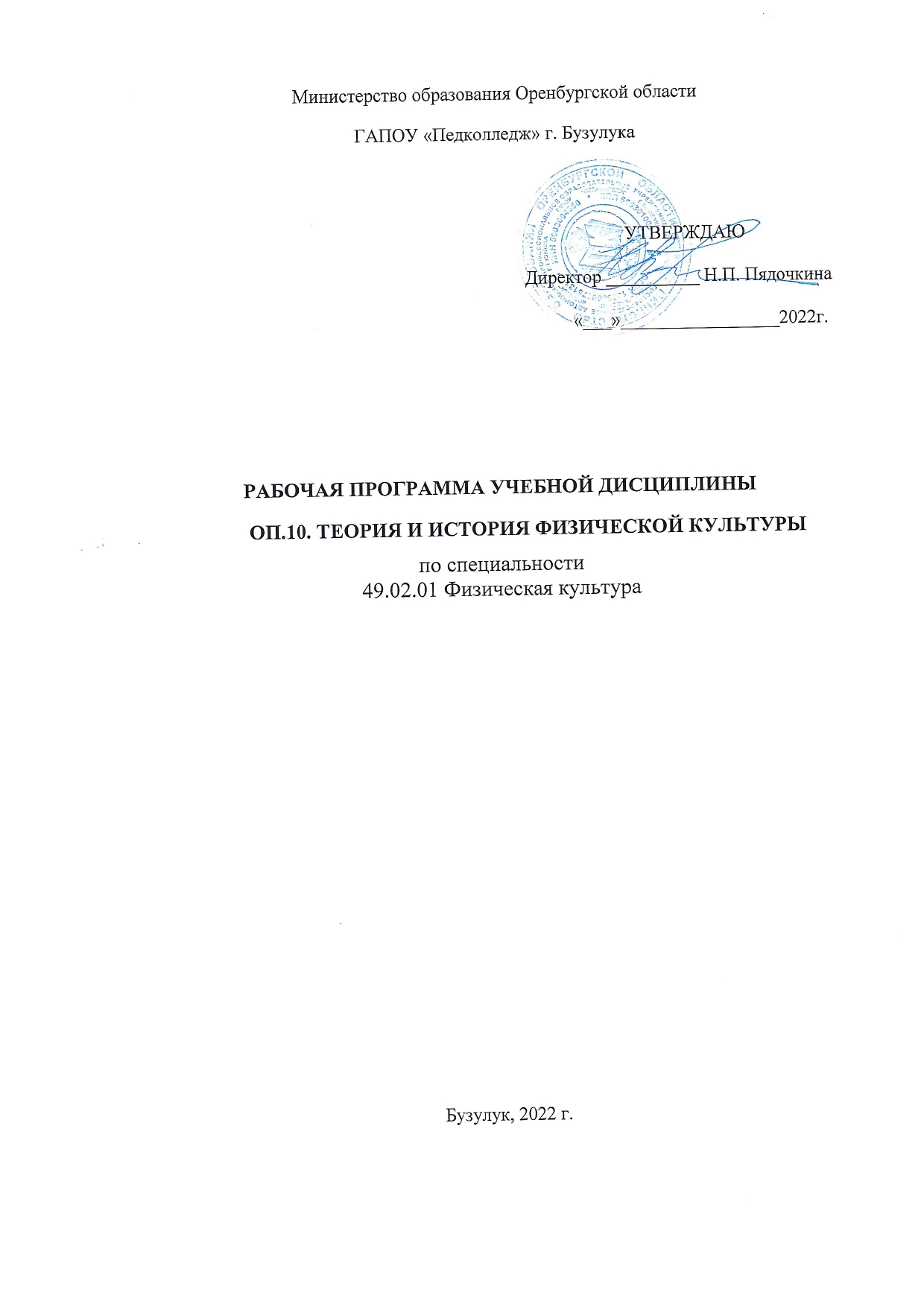 Организация-разработчик:Государственное автономное  профессиональное образовательное учреждении «Педагогический колледж» г. Бузулука          Разработчик: Новиков А.В., преподаватель ГАПОУ «Педколледж» г. БузулукаСОДЕРЖАНИЕ1. паспорт РАБОЧЕЙ ПРОГРАММЫ УЧЕБНОЙ ДИСЦИПЛИНЫОП.10. ТЕОРИЯ И ИСТОРИЯ ФИЗИЧЕСКОЙ КУЛЬТУРЫОбласть применения рабочей программыПрограмма учебной дисциплины является частью основной профессиональной образовательной программы в соответствии с ФГОС по специальностям СПО 49.02.01 Физическая культура.  Рабочая программа учебной дисциплины разработана на основе Приказа Минобрнауки России от 27.10.2014 N 1355 «Об утверждении федерального государственного образовательного стандарта среднего профессионального образования по специальности 49.02.01 Физическая культура (Зарегистрировано в Минюсте России 24.11.2014 N 34956); Рабочей программы воспитания ГАПОУ «Педколледж» г. Бузулука по специальности 49.02.01 Физическая культура  от 25.05.2021г.Программа учебной дисциплины может быть использована для повышения квалификации и переподготовки  учителей.1.2. Место учебной дисциплины в структуре  программы подготовки специалистов среднего звена	Теория и история физической культуры является частью программы подготовки специалистов среднего звена в соответствии с федеральным государственным образовательным стандартом среднего профессионального образования по специальности 49.02.01 Физическая культура в составе профессионального цикла в части общепрофессиональных дисциплин.1.3. Цели и задачи учебной дисциплины - требования  к результатам освоения учебной дисциплины В результате освоения учебной дисциплины обучающийся должен уметь:- ориентироваться в истории и тенденциях развития физической культуры и спорта;- использовать знания истории физической культуры и спорта в профессиональной деятельности, в том числе при решении задач нравственного и патриотического воспитания обучающихся, повышения интереса к физической культуре и спорту; - правильно использовать терминологию в области физической культуры;- оценивать постановку цели и задач, определять педагогические возможности и эффективность применения различных методов, приемов, методик, форм физического воспитания;- находить и анализировать информацию по теории и истории физической культуры, необходимую для решения профессиональных педагогических проблем, повышения эффективности педагогической деятельности, профессионального самообразования и саморазвития;В результате освоения учебной дисциплины обучающийся должен знать:- понятийный аппарат теории физической культуры и спорта, в том числе взаимосвязь основных понятий;- историю становления и развития отечественных и зарубежных систем физического воспитания и спортивной подготовки;- историю международного спортивного движения;- современные концепции физического воспитания;- средства формирования физической культуры человека;- механизмы и средства развития личности в процессе физического воспитания;- мотивы занятий физической культурой, условия и способы их формирования и развития;- принципы, средства, методы, формы организации физического воспитания в организациях основного и дополнительного образования;- дидактические и воспитательные возможности различных методов, средств и форм организации физического воспитания детей и подростков;- основы теории обучения двигательным действиям;- теоретические основы развития физических качеств;- особенности физического воспитания дошкольников, учащихся, подростков и обучающихся в образовательных организациях;- особенности физического воспитания обучающихся с ослабленным здоровьем, двигательно одаренных детей, детей с особыми образовательными потребностями, девиантным поведением;- сущность и функции спорта;- основы спортивной тренировки и процесса спортивной подготовки;- основы оздоровительной тренировки;- проблемы и пути совершенствования организации физического воспитания в образовательных организациях;РЕЗУЛЬТАТЫ ОСВОЕНИЯ УЧЕБНОЙ ДИСЦИПЛИНЫОК 1. Понимать сущность и социальную значимость своей будущей профессии, проявлять к ней устойчивый интерес.ОК 2. Организовывать собственную деятельность, определять методы решения профессиональных задач, оценивать их эффективность и качество.ОК 3. Оценивать риски и принимать решения в нестандартных ситуациях.ОК 4. Осуществлять поиск, анализ и оценку информации, необходимой для постановки и решения профессиональных задач, профессионального и личностного развития.ОК 5. Использовать информационно-коммуникационные технологии для совершенствования профессиональной деятельности.ОК 6. Работать в коллективе и команде, взаимодействовать с руководством, коллегами и социальными партнерами.ОК 7. Ставить цели, мотивировать деятельность обучающихся, организовывать и контролировать их работу с принятием на себя ответственности за качество образовательного процесса.ОК 8. Самостоятельно определять задачи профессионального и личностного развития, заниматься самообразованием, осознанно планировать повышение квалификации.ОК 9. Осуществлять профессиональную деятельность в условиях обновления ее целей, содержания, смены технологий.ОК 10. Осуществлять профилактику травматизма, обеспечивать охрану жизни и здоровья детей.ОК 11. Строить профессиональную деятельность с соблюдением регулирующих ее правовых норм.ПК 1.1. Определять цели и задачи, планировать учебные занятия.ПК 1.2. Проводить учебные занятия по физической культуре.ПК 1.3. Осуществлять педагогический контроль, оценивать процесс и результаты учения.ПК 1.4. Анализировать учебные занятия.ПК 1.5. Вести документацию, обеспечивающую процесс обучения физической культуре.ПК 2.2. Проводить внеурочные мероприятия и занятия.ПК 2.3. Мотивировать обучающихся, родителей (лиц, их заменяющих) к участию вфизкультурно-спортивной деятельности.ПК 2.4. Осуществлять педагогический контроль, оценивать процесс и результаты деятельности обучающихся.ПК 2.5. Анализировать внеурочные мероприятия и занятия.ПК 2.6. Вести документацию, обеспечивающую организацию физкультурно-спортивной деятельности.ПК 3.1. Выбирать учебно-методический комплект, разрабатывать учебно-методические материалы (рабочие программы, учебно-тематические планы) на основе федерального государственного образовательного стандарта и примерных основных образовательных программ с учетом типа образовательной организации, особенностей класса/группы и отдельных обучающихся.ПК 3.2. Систематизировать и оценивать педагогический опыт и образовательные технологии в области физической культуры на основе изучения профессиональной литературы, самоанализа и анализа деятельности других педагогов.ПК 3.3. Оформлять педагогические разработки в виде отчетов, рефератов, выступлений.ПК 3.4. Участвовать в исследовательской и проектной деятельности в области физического воспитания.Личностные результаты реализации программы воспитания ГАПОУ «Педагогический колледж» г. Бузулука:1.4. Рекомендуемое количество часов на освоение   рабочей программы учебной дисциплины	максимальной учебной нагрузки обучающегося 81 час, в том числе:	- обязательной аудиторной учебной нагрузки обучающегося 54 часа;	- самостоятельной работы обучающегося 27 часов.2. СТРУКТУРА И СОДЕРЖАНИЕ УЧЕБНОЙ ДИСЦИПЛИНЫ2.1. Объём учебной дисциплины и виды учебной работы2.2. ТЕМАТИЧЕСКИЙ ПЛАН И СОДЕРЖАНИЕ УЧЕБНОЙ ДИСЦИПЛИНЫОП.10. ТЕОРИЯ И ИСТОРИЯ ФИЗИЧЕСКОЙ КУЛЬТУРЫ3. условия реализации УЧЕБНОЙ дисциплины3.1. Требования к минимальному материально-техническому обеспечению3.2. Информационное обеспечение обученияОсновные источники:1. Алхасов, Д. С.  Теория и история физической культуры и спорта: учебник и практикум для среднего профессионального образования / Д. С. Алхасов. — Москва: Издательство Юрайт, 2021.Дополнительные источники: Матвеев, А.П.   Методика физического воспитания в начальной школе. – М.: ВЛАДОС, 2003.Методика обучения физической культуре / Л.В. Байбородова. – М.: ВЛАДОС, 2004.Настольная книга учителя физической культуры / Под ред. Л.Ф. Кофмана. – М.: Физкультура и спорт, 2004.Самостоятельная работа студентов факультетов физической культуры по дисциплинам предметной подготовки / Под ред. И.М. Туревского. – М.: Академия, 2003.Жилкин, А.И., Кузьмин, В.С., Сидорчук, Е.В. Лёгкая атлетика. – М.: Академия, 2003.Журавин, М.Л., Загрядская, О.В., Казакевич, Н.В. Гимнастика. – М.: Академия, 2005.Бутин, И.М. Лыжный спорт. – М.: Академия, 2000.Железняк, Ю.Д. Спортивные игры: техника, тактика обучения. -  М.:  Академия, 2009Бабушкин, Г.Д., Смоленцева, В.Н. Психология физической культуры и спорта: учебник для высших физкультурных учебных заведений / под ред. профессора Г. Д. Бабушкина, профессора В. Н. Смоленцевой. – Омск: СибГУФК, 2007 – 270 с.Барчуков, И.С. Теория и методика физического воспитания и спорта: учебник И.С. Барчуков; под общ. ред. Г.В. Барчуковой. – 2-е изд., стер. – М.: КНОРУС, 2012 – Барчуков, И.С. «Физическая культура» – М.: Издательский центр "Академия".Курамшин, Ю.Ф. Теория и методика физической культуры . – М.: ИздательскийРешетников, Н.В., Кислицын, Ю.Л. Физическая культура: учебник для студ. учреждений сред. проф. образования / 12-е изд., стер. – М.: Издательский центр "Академия".4. Контроль и оценка результатов освоения УЧЕБНОЙ Дисциплиныстр.  1. ПАСПОРТ рабочей ПРОГРАММЫ УЧЕБНОЙ ДИСЦИПЛИНЫ4  2. СТРУКТУРА и содержание УЧЕБНОЙ ДИСЦИПЛИНЫ8  3. условия РЕАЛИЗАЦИИ УЧЕБНОЙ дисциплины15  4. Контроль и оценка результатов Освоения       учебной дисциплины17Личностные результаты реализации программы воспитания (дескрипторы)Код личностных результатов 
реализации 
программы 
воспитанияОсознающий себя гражданином и защитником великой страныЛР 1Проявляющий и демонстрирующий уважение к людям труда, осознающий ценность собственного труда. Стремящийся к формированию в сетевой среде личностно и профессионального конструктивного «цифрового следа»ЛР 4Осознающий приоритетную ценность личности человека; уважающий собственную и чужую уникальность в различных ситуациях, во всех формах и видах деятельности.ЛР 7Проявляющий и демонстрирующий уважение к представителям различных этнокультурных, социальных, конфессиональных и иных групп. Сопричастный к сохранению, преумножению и трансляции культурных традиций и ценностей многонационального российского государстваЛР 8Соблюдающий и пропагандирующий правила здорового и безопасного образа жизни, спорта; предупреждающий либо преодолевающий зависимости от алкоголя, табака, психоактивных веществ, азартных игр и т.д. Сохраняющий психологическую устойчивость в ситуативно сложных или стремительно меняющихся ситуацияхЛР 9Проявляющий уважение к эстетическим ценностям, обладающий основами эстетической культурыЛР 11Личностные результатыреализации программы воспитания,
 определенные отраслевыми требованиями к деловым качествам личностиЛичностные результатыреализации программы воспитания,
 определенные отраслевыми требованиями к деловым качествам личностиПринимающий и транслирующий ценность детства как особого периода жизни человека, проявляющий уважение к детям, защищающий достоинство и интересы обучающихся, демонстрирующий готовность к проектированию безопасной и психологически комфортной образовательной среды, в том числе цифровойЛР 13Демонстрирующий готовность к профессиональной коммуникации, толерантному общению:  способность вести диалог с другими людьми, достигать в нем взаимопонимания, находить общие цели и сотрудничать для их достижения в профессиональной деятельностиЛР 14Проявляющий ценностное отношение к культуре и искусству, к культуре речи и культуре поведения, к красоте и гармонии, готовность транслировать эстетические ценности своим воспитанникамЛР 15Личностные результатыреализации программы воспитания, определенные ключевыми работодателямиЛичностные результатыреализации программы воспитания, определенные ключевыми работодателямиПроектно мыслящий, эффективно взаимодействующий с членами команды и сотрудничающий с другими людьми, осознанно выполняющий профессиональные требования, ответственный, пунктуальный, дисциплинированный, трудолюбивый, критически мыслящий, нацеленный на достижение поставленных целей; демонстрирующий профессиональную жизнестойкость.ЛР 16Развивающий творческие способности, способный креативно мыслитьЛР 17Готовый к профессиональной конкуренции и конструктивной реакции на критикуЛР 18Личностные результатыреализации программы воспитания, определенные субъектамиобразовательного процессаЛичностные результатыреализации программы воспитания, определенные субъектамиобразовательного процессаСпособный искать нужные источники информации и данные, воспринимать, анализировать, запоминать и передавать информацию с использованием цифровых средств; предупреждающий собственное и чужое деструктивное поведение в сетевом пространстве.ЛР 19Гибко реагирующий на появление новых форм трудовой деятельности, готовый к их освоениюЛР 21Вид учебной работыОбъем часовМаксимальная учебная нагрузка (всего)81Обязательная аудиторная учебная нагрузка (всего) 54в том числе:     лабораторные  работы-     практические занятия14     контрольные работы7     курсовая работа (проект) -Самостоятельная работа обучающегося (всего)27в том числе:самостоятельная работа над курсовой работой (проектом) -внеаудиторная самостоятельная работа27Промежуточная аттестация: дифференцированный зачет2Наименованиеразделов и темСодержание учебного материала, лабораторные работы и практические занятия, самостоятельная работа обучающихся, курсовая работа (проект) Содержание учебного материала, лабораторные работы и практические занятия, самостоятельная работа обучающихся, курсовая работа (проект) Объём часовЛРУровень освоения12234Раздел 1. Теория физической  культуры.461,4,7, 8,9,11,13Тема 1.1.Инструктивныйобзор учебнойдисциплины.Содержание учебного материалаСодержание учебного материала11Тема 1.1.Инструктивныйобзор учебнойдисциплины.1.Знакомство студентов с основными уровнями освоения теории и истории физической культуры.Тема 1.2.Теория и история физической культуры как наука.Содержание учебного материалаСодержание учебного материала11Тема 1.2.Теория и история физической культуры как наука.1.Теория и история физической культуры как учебная и научная дисциплина. Понятийный аппарат теории и истории физической культуры, взаимосвязь основных понятий.Тема 1.2.Теория и история физической культуры как наука.2.Основные связи теории и истории физической культуры с другими науками. Связь различных видов воспитания в процессе физического воспитания.Тема 1.2.Теория и история физической культуры как наука.Контрольные работы 1Контрольные работы 112Тема 1.2.Теория и история физической культуры как наука.1.Основные понятия теории и истории физической культуры.Тема 1.2.Теория и история физической культуры как наука.Самостоятельная работа обучающихсяСамостоятельная работа обучающихся13Тема 1.2.Теория и история физической культуры как наука.1.Написать сообщение «Вклад П.Ф. Лесгафта в развитие системы физического воспитания».Тема 1.3.Средства формирования физической культуры человека.Содержание учебного материалаСодержание учебного материала11Тема 1.3.Средства формирования физической культуры человека.1.Определение понятия «культура». Понятие «физическая культура» и её связь с общей культурой. Структура физической культуры. Функции физической культуры. Ценности физической культуры. Основные педагогические условия формирования компонентов физической культуры личности.Тема 1.3.Средства формирования физической культуры человека.2.Формирование физической культуры личности с использованием современных педагогических технологий в различных сферах физкультурной практики.Тема 1.4.Механизмы и средства развития личности в процессе физического воспитания.Содержание учебного материалаСодержание учебного материала11Тема 1.4.Механизмы и средства развития личности в процессе физического воспитания.1.Механизмы и средства развития личности в процессе физического воспитания. Тема 1.4.Механизмы и средства развития личности в процессе физического воспитания.Самостоятельная работа обучающихсяСамостоятельная работа обучающихся13Тема 1.4.Механизмы и средства развития личности в процессе физического воспитания.1.Изучить требования к оформлению дневника самоконтроля при занятиях физическими упражнениями.Тема 1.5.Мотивы занятий физической культурой, условия и способы их формирования и развития.Содержание учебного материалаСодержание учебного материала11Тема 1.5.Мотивы занятий физической культурой, условия и способы их формирования и развития.1.Мотивы занятий физической культурой, условия и способы их формирования и развития.Тема 1.5.Мотивы занятий физической культурой, условия и способы их формирования и развития.2. Реализация принципа сознательности и активности для повышения мотивации учащихся к урокам физической культуры.Тема 1.6.Принципы физического воспитанияСодержание учебного материалаСодержание учебного материала	11Тема 1.6.Принципы физического воспитания1.Общие социально-педагогические принципы системы физического воспитания: принцип содействия всестороннему и гармоничному развитию личности; принцип связи физического воспитания с практикой жизни (принцип прикладности); принцип оздоровительной направленности. Дидактические и воспитательные возможности общих социально-педагогических  принципов. Реализация их на уроках физической культуры.Тема 1.6.Принципы физического воспитанияСамостоятельная работа обучающихсяСамостоятельная работа обучающихся13Тема 1.6.Принципы физического воспитания1.Разработать комплекс упражнений оздоровительного характера.Тема 1.6.Принципы физического воспитанияСодержание учебного материалаСодержание учебного материала11Тема 1.6.Принципы физического воспитания1.Специфические принципы физического воспитания: непрерывности процесса физического воспитания; системного чередования нагрузок и отдыха; постепенного наращивания развивающе-тренирующих воздействий; адаптированного сбалансирования динамики нагрузок; циклического построения занятий; возрастной адекватности направлений физического воспитания. Дидактические и воспитательные возможности специфических принципов физического воспитания. Реализация их на уроке физической культуры.Тема 1.6.Принципы физического воспитанияПрактические занятияПрактические занятия12, 3Тема 1.6.Принципы физического воспитания1.Анализ реализации принципов физического воспитания на уроках физической культуры.Тема 1.6.Принципы физического воспитанияКонтрольные работы 2Контрольные работы 212Тема 1.6.Принципы физического воспитания1. Принципы физического воспитания.Тема 1.6.Принципы физического воспитанияСамостоятельная работа обучающихсяСамостоятельная работа обучающихся13Тема 1.6.Принципы физического воспитания1.Выявить основы дифференцированного подхода в физическом воспитании школьников.Тема 1.7.Средства физического воспитания.Содержание учебного материалаСодержание учебного материала11Тема 1.7.Средства физического воспитания.1.Классификация средств физического воспитания. Физические упражнения – основное  средство физического воспитания. Содержание и форма физических упражнений. Дидактические и воспитательные возможности средств физического воспитания.Тема 1.7.Средства физического воспитания.Практические занятияПрактические занятия12, 3Тема 1.7.Средства физического воспитания.1.Изучение гимнастической терминологии проведения общеразвивающих упражнений.Тема 1.7.Средства физического воспитания.2.Анализ реализации средств  физического воспитания на уроках физической культуры.Тема 1.7.Средства физического воспитания.Контрольные работы 3Контрольные работы 312Тема 1.7.Средства физического воспитания.1.Средства физического воспитания.Тема 1.7.Средства физического воспитания.Самостоятельная работа обучающихсяСамостоятельная работа обучающихся13Тема 1.7.Средства физического воспитания.1.Разработать комплекс общеразвивающих упражнений по анатомическому признаку.Тема 1.8.Методы ФизическоговоспитанияСодержание учебного материалаСодержание учебного материала11Тема 1.8.Методы Физическоговоспитания1.Понятие «метод физического воспитания». Классификация методов физического воспитания. Дидактические и воспитательные возможности методов физического воспитания. Характеристика общепедагогических методов: словесные и наглядные.Тема 1.8.Методы ФизическоговоспитанияПрактические занятияПрактические занятия12, 3Тема 1.8.Методы Физическоговоспитания1.Анализ реализации методов физического воспитания на уроках физической культуры.Тема 1.8.Методы ФизическоговоспитанияКонтрольные работы 4Контрольные работы 412Тема 1.8.Методы Физическоговоспитания1. Методы физического воспитания.Тема 1.8.Методы ФизическоговоспитанияСамостоятельная работа обучающихсяСамостоятельная работа обучающихся13Тема 1.8.Методы Физическоговоспитания1.Разработать комплекс физических упражнений для развития силы и силовых способностей, используя метод круговой тренировки.Тема 1.9. Формы организации физическоговоспитания в организациях основного и дополнительного образования.Содержание учебного материалаСодержание учебного материала21Тема 1.9. Формы организации физическоговоспитания в организациях основного и дополнительного образования.1.Формы организации физического воспитания в организациях основного и дополнительного образования. Дидактические и воспитательные возможности форм физического воспитания. Урок физической культуры – основная форма организации занятий физическими упражнениями. Структура урока и характеристика его частей.Тема 1.9. Формы организации физическоговоспитания в организациях основного и дополнительного образования.2.Требования к уроку физической культуры. Конспект урока физической культуры Типы уроков физической культуры. Организация урока физической культуры.Тема 1.9. Формы организации физическоговоспитания в организациях основного и дополнительного образования.Самостоятельная работа обучающихсяСамостоятельная работа обучающихся43Тема 1.9. Формы организации физическоговоспитания в организациях основного и дополнительного образования.1.Разработать конспект урока по лёгкой атлетике.Тема 1.9. Формы организации физическоговоспитания в организациях основного и дополнительного образования.2.Разработать конспект урока по лыжному спорту.Тема 1.9. Формы организации физическоговоспитания в организациях основного и дополнительного образования.3.Разработать конспект урока по гимнастике.Тема 1.9. Формы организации физическоговоспитания в организациях основного и дополнительного образования.4.Разработать конспект урока по спортивным играм.Тема 1.9. Формы организации физическоговоспитания в организациях основного и дополнительного образования.Содержание учебного материалаСодержание учебного материала11Тема 1.9. Формы организации физическоговоспитания в организациях основного и дополнительного образования.1.Дозирование физических нагрузок на уроке. Методика определения физической нагрузки на уроке способом пульсометрии.Тема 1.9. Формы организации физическоговоспитания в организациях основного и дополнительного образования.Практические занятияПрактические занятия12Тема 1.9. Формы организации физическоговоспитания в организациях основного и дополнительного образования.1.Анализ урока способом пульсометрии. Составление графика пульсовой кривой.Тема 1.9. Формы организации физическоговоспитания в организациях основного и дополнительного образования.Содержание учебного материалаСодержание учебного материала21Тема 1.9. Формы организации физическоговоспитания в организациях основного и дополнительного образования.1.Плотность урока и её виды. Методика определения плотности урока физической культуры способом хронометрирования.Тема 1.9. Формы организации физическоговоспитания в организациях основного и дополнительного образования.Практические занятияПрактические занятия12Тема 1.9. Формы организации физическоговоспитания в организациях основного и дополнительного образования.1.Анализ урока способом хронометрирования. Составление графика плотности урока физической культуры.Тема 1.9. Формы организации физическоговоспитания в организациях основного и дополнительного образования.Самостоятельная работа обучающихсяСамостоятельная работа обучающихся33Тема 1.9. Формы организации физическоговоспитания в организациях основного и дополнительного образования.1.Разработать комплекс утренней гимнастики до учебных занятий; комплекс физкультпаузы; комплекс физкультминутки. Тема 1.9. Формы организации физическоговоспитания в организациях основного и дополнительного образования.2.Разработать комплекс подвижных игр для удлинённой перемены.Тема 1.9. Формы организации физическоговоспитания в организациях основного и дополнительного образования.3.Разработать методические рекомендации родителям по организации физического воспитания в семье.Тема 1.10.Основы теории обучения двигательнымдействиям.Содержание учебного материалаСодержание учебного материала21Тема 1.10.Основы теории обучения двигательнымдействиям.1.Двигательные умения и навыки как предмет обучения в физическом воспитании. Характеристика понятий «обучение», «преподавание», «учение». Физиологическая и педагогические основы формирования двигательного навыка. Законы формирования двигательного навыка. Структура процесса обучения, особенности этапов.Тема 1.10.Основы теории обучения двигательнымдействиям.Самостоятельная работа обучающихсяСамостоятельная работа обучающихся21, 3Тема 1.10.Основы теории обучения двигательнымдействиям.1.Представить последовательность обучения технике физического упражнения.Тема 1.10.Основы теории обучения двигательнымдействиям.2.Определить контрольные нормативы для выявления уровня физической подготовленности учащихся начального, среднего и старшего звена.Тема 1.11.Теоретические основы развитияфизических качеств.Содержание учебного материалаСодержание учебного материала21Тема 1.11.Теоретические основы развитияфизических качеств.1.Понятие о физических качествах и физических способностях. Анатомо-физиологические задатки, влияющие на развитие физических способностей.Тема 1.11.Теоретические основы развитияфизических качеств.2.Сила и основы методики её воспитания.Тема 1.11.Теоретические основы развитияфизических качеств.Практические занятияПрактические занятия12, 3Тема 1.11.Теоретические основы развитияфизических качеств.1.Анализ средств и методов воспитания силы и силовых способностейТема 1.11.Теоретические основы развитияфизических качеств.Самостоятельная работа обучающихсяСамостоятельная работа обучающихся13Тема 1.11.Теоретические основы развитияфизических качеств.1.Разработать комплекс силовых упражнений на основные мышечные группы.Тема 1.11.Теоретические основы развитияфизических качеств.Содержание учебного материалаСодержание учебного материала11Тема 1.11.Теоретические основы развитияфизических качеств.1.Скоростные способности и основы методики их воспитания.Тема 1.11.Теоретические основы развитияфизических качеств.Практические занятияПрактические занятия12, 3Тема 1.11.Теоретические основы развитияфизических качеств.1.Анализ средств и методов воспитания быстроты и скоростных способностей.Тема 1.11.Теоретические основы развитияфизических качеств.Самостоятельная работа обучающихсяСамостоятельная работа обучающихся13Тема 1.11.Теоретические основы развитияфизических качеств.1.Разработать комплекс подвижных игр для воспитания быстроты и скоростных способностей.Тема 1.11.Теоретические основы развитияфизических качеств.Практические занятияПрактические занятия22, 3Тема 1.11.Теоретические основы развитияфизических качеств.1.Анализ средств и методов воспитания выносливости.Тема 1.11.Теоретические основы развитияфизических качеств.Содержание учебного материалаСодержание учебного материала11Тема 1.11.Теоретические основы развитияфизических качеств.1.Гибкость и основы методики её воспитания.Тема 1.11.Теоретические основы развитияфизических качеств.Практические занятияПрактические занятия12, 3Тема 1.11.Теоретические основы развитияфизических качеств.1.Анализ средств и методов воспитания гибкости.Тема 1.11.Теоретические основы развитияфизических качеств.Самостоятельная работа обучающихсяСамостоятельная работа обучающихся13Тема 1.11.Теоретические основы развитияфизических качеств.1.Разработать комплекс упражнений на растягивание (стретчинг) на все мышечные группы.Тема 1.11.Теоретические основы развитияфизических качеств.Содержание учебного материалаСодержание учебного материала11Тема 1.11.Теоретические основы развитияфизических качеств.1.Двигательно-координационные способности и основы их воспитания.Тема 1.11.Теоретические основы развитияфизических качеств.Практические занятияПрактические занятия12, 3Тема 1.11.Теоретические основы развитияфизических качеств.1.Анализ средств и методов воспитания координационных способностей.Тема 1.11.Теоретические основы развитияфизических качеств.Самостоятельная работа обучающихсяСамостоятельная работа обучающихся13Тема 1.11.Теоретические основы развитияфизических качеств.1.Разработать комплекс упражнений для воспитания физических качеств и способностей, используя метод круговой тренировки.Тема 1.12.Особенности физического воспитания.Содержание учебного материалаСодержание учебного материала21Тема 1.12.Особенности физического воспитания.1.Физическое воспитание в различных возрастных группах: физическое воспитание дошкольников, учащихся, подростков и обучающихся в образовательных организациях.Тема 1.12.Особенности физического воспитания.Самостоятельная работа обучающихсяСамостоятельная работа обучающихся32, 3Тема 1.12.Особенности физического воспитания.1.Разработать комплекс общеразвивающих упражнений сюжетного характера для учащихся начального звена.Тема 1.12.Особенности физического воспитания.2.Разработать комплекс упражнений для формирования правильной осанки и укрепления мышц кора.Тема 1.12.Особенности физического воспитания.3.Разработать комплекс упражнений для профилактики плоскостопия. Разработать комплекс упражнений для профилактики ожирения.Тема 1.12.Особенности физического воспитания.Содержание учебного материалаСодержание учебного материала11Тема 1.12.Особенности физического воспитания.1.Физическое воспитание обучающихся с ослабленным здоровьем.Тема 1.12.Особенности физического воспитания.1.Физическое воспитание двигательно-одаренных детей, детей с особыми образовательными потребностями.Тема 1.12.Особенности физического воспитания.Самостоятельная работа обучающихсяСамостоятельная работа обучающихся22, 3Тема 1.12.Особенности физического воспитания.1.Разработать  рекомендации по физическому воспитанию двигательно-одарённых детей.Тема 1.12.Особенности физического воспитания.Содержание учебного материалаСодержание учебного материала11Тема 1.12.Особенности физического воспитания.1.Физическое воспитание  детей с девиантным поведением.Тема 1.12.Особенности физического воспитания.2.Проблемы и пути совершенствования организации физического воспитания в образовательных организациях.Тема 1.12.Особенности физического воспитания.Контрольные работы 5Контрольные работы 512Тема 1.12.Особенности физического воспитания.1.Особенности физического воспитания школьников.Тема 1.13.Спортивная и оздоровительнаятренировка.Содержание учебного материалаСодержание учебного материала11Тема 1.13.Спортивная и оздоровительнаятренировка.1.Сущность и функции спорта. Основы спортивной тренировки и процесса спортивной подготовки.Тема 1.13.Спортивная и оздоровительнаятренировка.Контрольные работы 6Контрольные работы 612Тема 1.13.Спортивная и оздоровительнаятренировка.1.Основы спортивной тренировки.Тема 1.13.Спортивная и оздоровительнаятренировка.Практические занятияПрактические занятия32, 3Тема 1.13.Спортивная и оздоровительнаятренировка.1.Выявление объёма тренировочных нагрузок.Тема 1.13.Спортивная и оздоровительнаятренировка.2.Выявление интенсивности тренировочных нагрузок.Тема 1.13.Спортивная и оздоровительнаятренировка.Самостоятельная работа обучающихсяСамостоятельная работа обучающихся13Тема 1.13.Спортивная и оздоровительнаятренировка.1.Написать реферат по использованию физкультурно-оздоровительных методик и систем, направлений фитнеса.Разработать комплекс специально-подготовительных и общеподготовительных упражнений избранного вида спорта.Раздел 2. История физической культуры.614,15,16,17,18,19.21Тема 2.1.История становления и развития отечественных и зарубежных систем физическоговоспитания и спортивной подготовки.	Содержание учебного материалаСодержание учебного материала21Тема 2.1.История становления и развития отечественных и зарубежных систем физическоговоспитания и спортивной подготовки.	1.Физическая культура в первобытном и рабовладельческом обществе, в средние века. Создание и развитие систем физической культуры в странах Востока. Зарубежные системы физической культуры и спорта в период с XVIII века до настоящего времени.Тема 2.1.История становления и развития отечественных и зарубежных систем физическоговоспитания и спортивной подготовки.	2.Физическая культура в России с древнейших времён до второй половины XIX века. Становление и развитие в России системы физического воспитания и современных видов спорта во второй половине XIX – начале XX веков. Становление и развитие отечественной системы физического воспитания и спорта. Физическая культура и спорт в Российской Федерации.Тема 2.1.История становления и развития отечественных и зарубежных систем физическоговоспитания и спортивной подготовки.	Контрольные работы 7Контрольные работы 712Тема 2.1.История становления и развития отечественных и зарубежных систем физическоговоспитания и спортивной подготовки.	1.Система физического воспитания.Тема 2.1.История становления и развития отечественных и зарубежных систем физическоговоспитания и спортивной подготовки.	Самостоятельная работа обучающихсяСамостоятельная работа обучающихся13Тема 2.1.История становления и развития отечественных и зарубежных систем физическоговоспитания и спортивной подготовки.	1.Подготовить рефераты «История  Олимпийских игр», «Восточные единоборства».Тема 2.2.История  международного спортивного движения.Содержание учебного материалаСодержание учебного материала11Тема 2.2.История  международного спортивного движения.1. Международное спортивное движение по отдельным видам спорта. Международное олимпийское движение.Тема 2.2.История  международного спортивного движения.2.Международное рабочее спортивное движение. Международное спортивное движение студентов в области массовой и оздоровительной физической культуры.Тема 2.3.Современные концепции физическоговоспитания.Содержание учебного материалаСодержание учебного материала21Тема 2.3.Современные концепции физическоговоспитания.1. Характеристика современных концептуальных подходов к построению и организации физического воспитания.Тема 2.3.Современные концепции физическоговоспитания.2.Проблемы организации физического воспитания в учебных образовательных учреждениях.Тема 2.3.Современные концепции физическоговоспитания.3.Проблемы формирования личности в процессе физического воспитания.Тема 2.3.Современные концепции физическоговоспитания.Самостоятельная работа обучающихсяСамостоятельная работа обучающихся13Тема 2.3.Современные концепции физическоговоспитания.1.Написать реферат по теме «Физическая культура как фактор обеспечения единства телесного и духовного».Дифференцированный зачет 2Всего Всего Всего 81Теория и история физической культурыТеория и история физической культурыучебнаяаудитория«Методика физического воспитания»Оборудование учебной аудитории и рабочих мест аудитории:комплект учебной мебели (столы, стулья, рабочее место педагога);маркерная доска для мультимедиа;мультимедиа-проектор;ноутбук;интернет;комплект учебно-методической документации;учебные пособия (методический ряд, видеозаписи);наглядный материал;комплект методических разработок;банк образцовых студенческих работ.Результаты обучения(освоенные умения, усвоенные знания)Формы и методы контроля и оценки результатов обученияуметь:- ориентироваться в истории и тенденциях развития физической культуры и спорта;- использовать знания истории физической культуры и спорта в профессиональной деятельности, в том числе при решении задач нравственного и патриотического воспитания обучающихся, повышения интереса к физической культуре и спорту;- правильно использовать терминологию в области физической культуры;- оценивать постановку цели и задач, определять педагогические возможности и эффективность применения различных методов, приемов, методик, форм физического воспитания;- находить и анализировать информацию по теории и истории физической культуры, необходимую для решения профессиональных педагогических проблем, повышения эффективности педагогической деятельности, профессионального самообразования и саморазвития.знать:- понятийный аппарат теории физической культуры и спорта, в том числе взаимосвязь основных понятий;- историю становления и развития отечественных и зарубежных систем физического воспитания и спортивной подготовки;- историю международного спортивного движения;- современные концепции физического воспитания;- средства формирования физической культуры человека;- механизмы и средства развития личности в процессе физического воспитания;- мотивы занятий физической культурой, условия и способы их формирования и развития;- принципы, средства, методы, формы организации физического воспитания в организациях основного и дополнительного образования;- дидактические и воспитательные возможности различных методов, средств и форм организации физического воспитания детей и подростков;- основы теории обучения двигательным действиям;- теоретические основы развития физических качеств;- особенности физического воспитания дошкольников, учащихся, подростков и обучающихся в образовательных организациях;- особенности физического воспитания обучающихся с ослабленным здоровьем, двигательно одаренных детей, детей с особыми образовательными потребностями, девиантным поведением;- сущность и функции спорта;- основы спортивной тренировки и процесса спортивной подготовки;- основы оздоровительной тренировки;- проблемы и пути совершенствования организации физического воспитания в образовательных организациях.Текущий контроль в форме:защиты практических занятий: представление анализа урока способом пульсометрии  и соответствующего графика; представление анализа урока способом хронометрирования и соответствующего графика;  контрольных работ по темам: «Основные понятия теории и истории физической культуры»; «Система физического воспитания»; «Принципы физического воспитания»; «Средства физического воспитания»; «Методы физического воспитания»; «Урок физической культуры»; «Сила и основы методики её воспитания»; «Скоростные способности и основы методики их воспитания»; «Выносливость и основы методики её воспитания»; «Гибкость и основы методики её воспитания»; «Двигательно-координационные способности и основы их воспитания»; «Особенности физического воспитания школьников»; «Основы спортивной тренировки»; «Планирование, контроль и учёт в процессе спортивной тренировки»;представление методической копилки: комплекс упражнений оздоровительного характера; комплекс общеразвивающих упражнений по анатомическому признаку; силы и силовых способностей, используя метод круговой тренировки; конспект урока по лёгкой атлетике; конспект урока по лыжному спорту; конспект урока по гимнастике; конспект урока по спортивным играм;  комплекс утренней гимнастики до учебных занятий; комплекс физкультпаузы; комплекс физкультминутки; комплекс подвижных игр для удлинённой перемены; методические рекомендации родителям по организации физического воспитания в семье; комплекс силовых упражнений на основные мышечные группы.; комплекс подвижных игр для воспитания быстроты и скоростных способностей; комплекс упражнений на растягивание (стретчинг) на все мышечные группы.; комплекс упражнений для воспитания физических качеств и способностей, используя метод круговой тренировки; комплекс общеразвивающих упражнений сюжетного характера для учащихся начального звенакомплекс упражнений для формирования правильной осанки и укрепления мышц кора; комплекс дыхательных упражнений для профилактики остро респираторных заболеваний; комплекс упражнений для профилактики плоскостопия; рекомендации по физическому воспитанию двигательно-одарённых детей; специально-подготовительных и общеподготовительных упражнений избранного вида спорта.Промежуточная  аттестация в форме:Дифференцированного зачета